EDITAL 01/2021PROCESSO SELETIVO DO CURSO DE PÓS-GRADUAÇÃO LATO SENSU GRATUITO EM APRENDIZAGEM E DESENVOLVIMENTO NOS ANOS INICIAIS DA EDUCAÇÃO BÁSICA - TURMA 2021A Coordenação do Curso de Pós-Graduação Lato Sensu gratuito em aprendizagem e desenvolvimento nos anos iniciais da Educação Básica da Universidade Estadual do Paraná – Câmpus de Campo Mourão, no uso de suas atribuições, torna pública a abertura do processo seletivo para a Turma 2021.TORNA PÚBLICOEstão abertas as inscrições do Processo Seletivo para o Curso de Pós-Graduação Lato Sensu gratuito em aprendizagem e desenvolvimento nos anos iniciais da Educação Básica – Turma 2021, nos termos que seguem: 1. DAS VAGAS 1.1. Número de vagas previstas: 35 (trinta e cinco);1.2. Ao inscrever-se o candidato deverá optar por uma das linhas de pesquisa do curso de Especialização:a) Linha 1: Ensino-aprendizagem;b) Linha 2: Desenvolvimento da criança de 07 a 11 anos;c) Linha 3: Formação continuada de professores;d) Linha 4: Educação Especial.1.2.1. No ato da inscrição o candidato deverá indicar o (a) orientador (a); 1.2.2. O candidato poderá indicar um orientador de segunda opção. 1.2.3. As vagas para orientação da turma de 2021 serão distribuídas conforme segue: 2. PÚBLICO-ALVO:2.1. Os/as alunos/as do curso de pós-graduação serão lecionados, preferencialmente, mediante os níveis:Ordem de prioridade de vagas:Professores/as graduados/as em Pedagogia ou outra licenciatura que atuem na Rede Básica de Ensino Pública (de 1º ao 5º ano do Ensino Fundamental) de Campo Mourão e região;Egressos do Curso de Pedagogia;Egressos de outras licenciaturas;Demais profissionais da Educação Básica.3. DAS INSCRIÇÕES 3.1. Período de inscrição: 13 de setembro a 01 de outubro de 2021; 3.2. Ficha de inscrição;3.3. 02 (duas) fotos 3x4, de data recente; 3.4. Cópia da Carteira de Identidade e do CPF; 3.5. Cópia frente e verso do Diploma de Conclusão de Curso de Graduação plena; 3.5.1. Cópia do Histórico Escolar completo da graduação com a data de conclusão; 3.5.2. Candidatos cujos diplomas ainda não tiverem sido expedidos pela Instituição de Ensino Superior (IES) no ato da inscrição para o processo seletivo, poderão se inscrever, desde que apresentem declaração da IES indicando as datas de conclusão e colação de grau de curso de graduação; 3.6. Não serão aceitas ou efetivadas as inscrições protocoladas fora de prazo ou com a documentação incompleta. 3.7. Cópia impressa do Curriculum Lattes atualizado e com documentos comprobatórios.3.8. Cópia impressa do pré-projeto de pesquisa (Anexo I).4. DO PROCESSO SELETIVO4.1. Avaliação do Curriculum Lattes.4.1.1. O Curriculum Lattes, impresso da página da Plataforma Lattes, contendo as fotocópias legíveis de todos os documentos comprobatórios, ordenados de acordo com a ordem a serem pontuados conforme Anexo II, sendo considerados apenas os trabalhos e publicações dos últimos 03 (três) anos, contados a partir da data de publicação deste Edital.4.1.2. O Curriculum Lattes será avaliado por uma banca composta por dois docentes do Colegiado de Pedagogia, que atribuirão uma nota (média) entre 0 (zero) e 2 (dois), conforme critérios pré-estabelecidos.4.2. Avaliação de pré-projeto de pesquisa (Modelo Anexo I). Os projetos serão avaliados por uma banca composta por dois docentes do Colegiado de Pedagogia, que atribuirão uma nota (média) entre 0 (zero) e 4 (quatro), conforme critérios pré-estabelecidos.4.2.1. Critérios de seleção de projetos: vincular-se a uma das áreas de orientação de Trabalho de Conclusão de Curso: ensino-aprendizagem; desenvolvimento da criança de 06 a 11 anos; formação continuada de professores; Educação Especial; indicar os/as possíveis orientadores/as; ser redigido nas normas da ABNT; apresentar tema relevante para melhoria da Educação Básica; apresentar os itens constitutivos: título; resumo; delimitação do tema; objetivo; objetivos específicos; justificativa; metodologia; breve fundamentação teórica; cronograma; referências.4.3. Entrevista com professor/a orientador/a, que atribuirá uma nota (média) entre 0 (zero) e 4 (quatro).5. DO RESULTADO FINAL5.1. A nota final do processo seletivo será calculada obedecendo à seguinte ponderação:5.2. Somatório das notas obtidas no item 4 deste edital.5.3. O Resultado Final será publicado a partir do dia 11 de outubro de 2021 na página da pós-graduação: https://campomourao.unespar.edu.br/especializacaoaprendizagem;5.4. A matrícula de aprovados deve ser feita entre os dias 11 e 15 de outubro de 2021 na Secretaria Acadêmica.6. DO PRAZO E COMPETÊNCIA PARA RECURSO 6.1. Fica estipulado o prazo de até 24 (vinte e quatro) horas após a divulgação da lista dos aprovados para encaminhamento de requerimento com apresentação de argumentos pelo (a) interessado (a), dirigido à Coordenação do Curso de Pós-Graduação Lato Sensu em aprendizagem e desenvolvimento nos anos iniciais da Educação Básica, via e-mail. 7. DISPOSIÇÕES FINAIS 7.1. O Processo Seletivo será conduzido pela Comissão Examinadora designada pelo Colegiado do Curso de Pedagogia; 7.2. Os candidatos deverão inscrever-se em uma única linha de pesquisa, podendo a Comissão Examinadora, a seu critério, remanejar o candidato para outra linha de pesquisa que seja mais adequada ao tema de pesquisa e ao perfil do candidato. 7.3. Não compete a coordenação qualquer responsabilidade referente a extravios de documentos encaminhados via Correios/SEDEX. 7.4. O candidato que não comparecer a qualquer uma das etapas previstas neste Edital será automaticamente eliminado do Processo Seletivo. 7.5. Os resultados de todas as etapas de seleção e demais comunicados referentes ao processo seletivo serão divulgados exclusivamente em edital na página do Curso de Pós-Graduação Lato Sensu em aprendizagem e desenvolvimento nos anos iniciais da Educação Básica: https://campomourao.unespar.edu.br/especializacaoaprendizagem, cabendo exclusivamente ao candidato o acompanhamento. 7.6. A inscrição do candidato implica na aceitação das normas e instruções para o Processo Seletivo, contidas neste Edital, e demais comunicados publicados pela Coordenação e Comissão Examinadora. 7.7. Os casos omissos serão resolvidos pela Coordenação e Comissão Examinadora. Campo Mourão, 17 de setembro de 2021.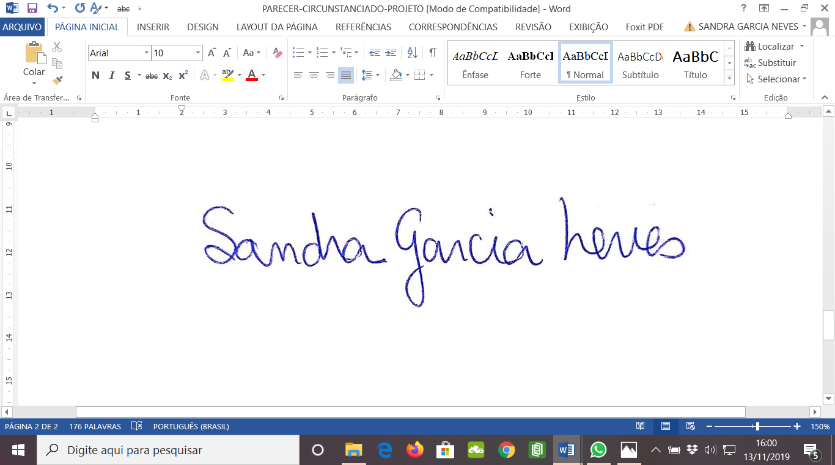 Profª. Drª. Sandra Garcia NevesCoordenação do Curso de Pós-Graduação Lato Sensu em aprendizagem e desenvolvimento nos anos iniciais da Educação BásicaEnsino-aprendizagemDesenvolvimento da criança de 06 a 11 anosFormação continuada de professoresEducação EspecialCássia Edmara Coutinho Murback Maggioni (2 orientandos)Aline Fernanda Cordeiro (1 orientando)Sandra Garcia Neves (1 orientando)Maria Aparecida de Souza (2 orientandos)Érica Fernanda Kalinovski Gomes(1 orientando)Lucilene Lusia Adorno de Oliveira(2 orientandos)Gabriele Garcia Neves(1 orientando)Fabiana Fátima Cherobin (2 orientandos)Dalva Helena de Medeiros (1 orientando)Leonardo Carvalho de Souza (2 orientandos)Fabiane Freire França (1 orientando)Lucimar da Luz Leite(2 orientandos)Sônia Maria Yassue Okido Rodrigues (1 orientando)Jean Pablo Guimarães Rossi (2 orientandos)Rodrigo Pinto de Andrade (1 orientando)Angelo Ricardo Marcotti (1 orientando)Leonir Borges (1 orientando)Viviane Favaro Notari Grego (1 orientando)Dalva Helena de Medeiros (1 orientando)Suzana Pinguelo Morgado (2 orientandos)Suélen Rita Andrade Machado(1 orientando)Cristiane Silva Melo (2 orientandos)Andrea Geraldi Sasso(1 orientando)Osmar Martins de Souza (1 orientando)Guilherme Antunes Leite(1 orientando)